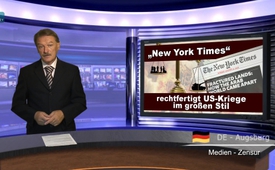 "New York Times" justifies US-wars on a large scale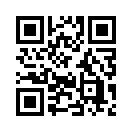 The "New York Times" is the leading newspaper in the United States and thus an important source of information for the Western world. On August 14th, 2016 the print edition of the "New York Times Magazine" dedicated the whole issue to one single topic: The apparently chaotic situation in the Middle East. Author is the former war correspondent Scott Anderson. He illustrates the cause of the current chaos with stories about six carefully selected persons.The "New York Times" is the leading newspaper in the United States and thus an important source of information for the Western world. On August 14th, 2016 the print edition of the "New York Times Magazine" dedicated the whole issue to one single topic: The apparently chaotic situation in the Middle East. Author is the former war correspondent Scott Anderson. He illustrates the cause of the current chaos with stories about six carefully selected persons. Their stories let the USA appear as a benevolent power which promoted human rights in the Middle East through their military forces. The basic thesis in this edition of the "Times" is: The states in the Middle East have failed, which is why chaos prevails, and because, quote: "... behind the sectarian and regional divisions among these nations, there is an extraordinarily complex network of tribes, sub-tribes and clans."  In other words: The social differences in these countries are too big to be reconciled. This thesis is now used as a justification for the so-called democratization-wars under US-leadership in the Middle East. So far the main focus of 'New York Times'. Interesting however, that - once again - the 'New York Times' turns out to be one of the primary media of the NATO by concealing significant dissenting statements, which would lead to completely contrary conclusions.  For example Iraq: The article claims that the US-invasion in 2003 had promoted women's rights, and that now 25 percent of the parliamentary seats are occupied by women.
Concealed however is the fact that these women in Parliament are the wives, daughters and sisters of the Iraqi party leaders.  All in all, before the first Gulf War in 1991, compared to any other country in the region, women under Saddam Hussein had the highest social status. Before 1990 the literacy rate among girls increased to over 90 percent. And it was only in 1991, after the first invasion by the US-led coalition, that legal guarantees were replaced by pseudo-religious rules. Currently women in Iraq have the lowest status in the region. Author Anderson also claims that the Americans had quickly rebuilt the country after the war in 2003. Concealed however is the fact that due to the war, solely until 2006, more than 600.000 civilians had died. Countless cruel war crimes perpetrated by US-forces during the period of occupation between 2003 and 2011, have been published by WikiLeaks (more information are available at:. www.kla.tv/8866.)   In 2011 the US-Army withdrew from Iraq, leaving behind a broken country in ruins. In such a chaos, where everyone is fighting for bare survival, it is clear that civil-war-like conditions prevail, and it is extremely difficult to establish a public order. So the origin of chaos in Iraq is not the complexity of society, but, in breach of international law, the military invasion and occupation under US-leadership. A second example is Libya. Libya actually consists of a variety of tribes and sub-divisions. The author claims that the State had neglected to consider the interests of some of these groups. This is why power struggles between different racial groups broke loose.
Concealed however is the fact that Libya under Muammar al-Gaddafi was a direct democracy, and people were deliberately involved. This was possible because the country was subdivided into small communities where every ethnic group was represented. Libya under Gaddafi as a nation worked so well, that he was even able to control the flow of refugees coming from African countries and so the inflow to Europe remained limited.  The Civil War was only made possible by means of US-American financial and military aid. It was a thorn in the eye to the US-strategists, that the Libyan head of state Gaddafi wanted to lead the whole African continent in a new freedom. In the same way we could analyze the other countries, mentioned in the August issue of the "New York Times Magazine". After all, we can state the following: Before the American intervention these countries were stable and in part they had amazing democratic structures. So the military intervention served a very different kind of interests. A summary of the living conditions in a country before and after a US-led war is shown in the program "Comprehend modern (US)-wars - 'Never again war!'" (www.kla.tv/8134 ).  With its August issue the leading newspaper of America, the "New York Times Magazine", confirms as being a part of the war machinery: On the one hand the true causes of the conflicts are concealed and on the other hand the conflicts are used to justify any past and future war crimes.  Therefore it is time for a new kind of media. Out of love for threatened people, are you already giving your best to make channels like KLA.TV to a leading mass media? Thank you for that and good evening!from pi.Sources:http://www.wsws.org/de/articles/2016/08/23/york-a23.html

http://www.kla.tv/6649

http://www.kla.tv/8134This may interest you as well:---Kla.TV – The other news ... free – independent – uncensored ...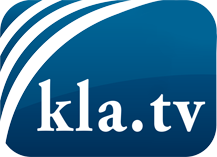 what the media should not keep silent about ...Little heard – by the people, for the people! ...regular News at www.kla.tv/enStay tuned – it’s worth it!Free subscription to our e-mail newsletter here: www.kla.tv/abo-enSecurity advice:Unfortunately countervoices are being censored and suppressed more and more. As long as we don't report according to the ideology and interests of the corporate media, we are constantly at risk, that pretexts will be found to shut down or harm Kla.TV.So join an internet-independent network today! Click here: www.kla.tv/vernetzung&lang=enLicence:    Creative Commons License with Attribution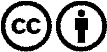 Spreading and reproducing is endorsed if Kla.TV if reference is made to source. No content may be presented out of context.
The use by state-funded institutions is prohibited without written permission from Kla.TV. Infraction will be legally prosecuted.